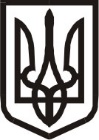 Виконавчий комітет Нетішинської міської радиХмельницької областіР О З П О Р Я Д Ж Е Н Н Я06.12.2023				      Нетішин			№ 533/2023-ркПро звільнення Грабарчук О.О.Відповідно до частини 2, пункту 20 частини 4 статті 42 Закону України  «Про місцеве самоврядування в Україні», пункту 1 частини 1 статті 36 Кодексу законів про працю України, частини 1 статті 24 Закону України «Про відпустки», пункту 6.1 Статуту комунального підприємства Нетішинської міської ради «Житлово-комунальне об’єднання» затвердженого рішенням тридцять четвертої сесії Нетішинської міської ради VІІІ скликання від 07 квітня 2023 року № 34/1698, підпункту «б» пункту                   18 розділу V «Внесення змін і доповнень до контракту та його припинення»  контракту, укладеного з керівником комунального підприємства Нетішинської міської ради «Житлово-комунальне об’єднання» територіальної громади міста Нетішин Ольгою Грабарчук від 03 грудня 2019 року, зі змінами, розпорядження міського голови від 29 грудня 2022 року                № 547/2022-рк «Про виконання повноважень Нетішинського міського голови»:1. ЗВІЛЬНИТИ ГРАБАРЧУК Ольгу Олександрівну з посади начальника комунального підприємства Нетішинської міської ради «Житлово-комунальне об’єднання»  18  грудня 2023 року, за угодою сторін, відповідно до пункту  1 частини 1 статті 36 Кодексу законів про працю України.Підстава: заява Ольги ГРАБАРЧУК від 05 грудня 2023 року.2. ПРИПИНИТИ 18 грудня 2023 року дію контракту з керівником комунального підприємства Нетішинської міської ради «Житлово-комунальне об’єднання» територіальної громади міста Нетішин ГРАБАРЧУК Ольгою Олександрівною укладеного від 03 грудня 2019 року, зі змінами.Підстава:  підпункт «б» пункту 18 розділу V «Внесення змін і доповнень до контракту та його припинення»  контракту, укладеного з керівником комунального підприємства Нетішинської міської ради «Житлово-комунальне об’єднання» територіальної громади міста Нетішин Ольгою Грабарчук від 03 грудня 2019 року, зі змінами та заява Ольги ГРАБАРЧУК від 05 грудня 2023 року.23. Комунальному підприємству Нетішинської міської ради «Житлово-комунальне об’єднання»:3.1. провести розрахунки з ГРАБАРЧУК Ольгою Олександрівною відповідно до вимог чинного законодавства;3.2. виплатити ГРАБАРЧУК Ользі Олександрівні грошову компенсацію за невикористані дні:3.2.1. щорічної основної відпустки за робочий рік від 03 грудня                   2020 року до 02 грудня 2021 року терміном 10 календарних днів;3.2.2. додаткової  відпустки за ненормований робочий день за робочий рік 03 грудня 2020 року до 02 грудня 2021 року терміном                                          06 календарних днів;3.2.3. щорічної основної відпустки за робочий рік від 03 грудня 2021 року до 02 грудня 2022 року терміном 10 календарних днів;3.2.4. додаткової  відпустки за ненормований робочий день за робочий рік 03 грудня 2021 року до 02 грудня 2022 року терміном                                  06 календарних днів;3.2.5. щорічної основної відпустки за робочий рік від 03 грудня                 2022 року до 02 грудня 2023 року терміном 24 календарних дні;3.2.6. додаткової  відпустки за ненормований робочий день за робочий рік 03 грудня 2022 року до 02 грудня 2023 року терміном                                      06 календарних днів;3.2.7. щорічної основної відпустки за період роботи від 03 грудня                 2023 року до 18 грудня 2023 року терміном 01 календарний день.Секретар міської ради							Іван РОМАНЮКЗ розпорядженням ознайомлена,завірену копію розпорядження отримала, про нараховані суми при звільненні повідомлена:Грабарчук О.О.	 				              « ___» _________ 2023 року